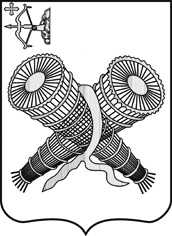 СЛОБОДСКАЯ  ГОРОДСКАЯ  ДУМАРЕШЕНИЕ17.08.2022								                             № 17/128г. Слободской Кировской областиО введении моратория на применение коэффициента-дефлятора при начислении арендной платы за пользование муниципальным имуществом Кировской области, включая земельные участки, в 2023 году	 В целях осуществления мер поддержки арендаторов муниципального имущества, включая арендаторов земельных участков, находящихся в муниципальной собственности, в условиях внешнего санкционного давления в соответствии с планом первоочередных  действий по обеспечению развития экономики города Слободского в условиях внешнего санкционного давления на 2022 год, утвержденного протоколом межведомственной комиссии по повышению устойчивого развития экономики города Слободского от 20.07.2022 № 4, Положением об аренде, субаренде и капитальном ремонте объектов муниципальной собственности, утвержденным решением Слободской городской Думы от 24.06.2015 № 72/521, постановлением Правительства Кировской области от 13.07.2022 № 362-ПСЛОБОДСКАЯ ГОРОДСКАЯ ДУМА  РЕШИЛА:1. Ввести мораторий на применение коэффициента-дефлятора при начислении арендной платы за пользование муниципальным имуществом, включая земельные участки, находящегося в собственности муниципального образования «город Слободской», в 2023 году.2. Решение вступает в силу со дня официального опубликования в Информационном бюллетене органов местного самоуправления муниципального образования «город Слободской» и подлежит размещению на официальном  сайте администрации города Слободского.Глава города Слободского              		И.В. ЖелваковаПредседатель Слободской городской Думы                     З.А.Баранова